January 2024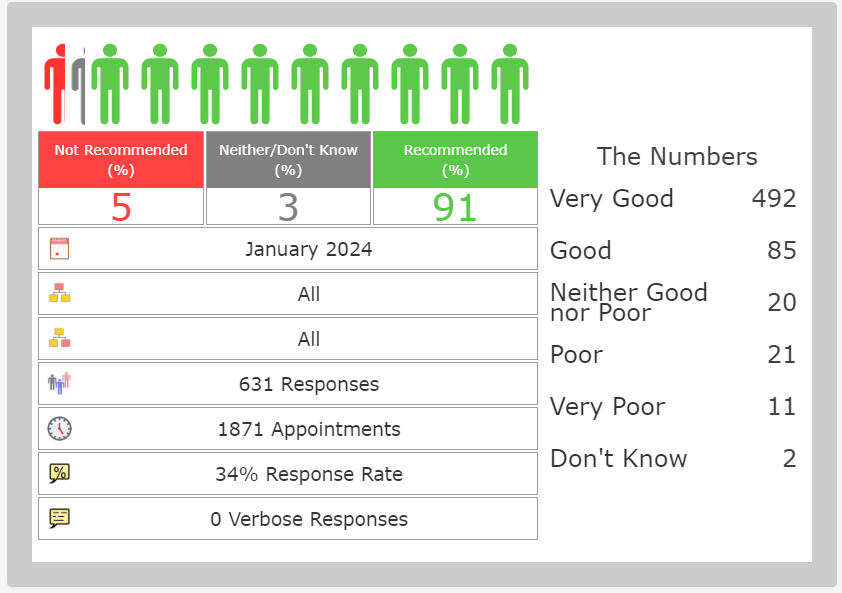 February 2024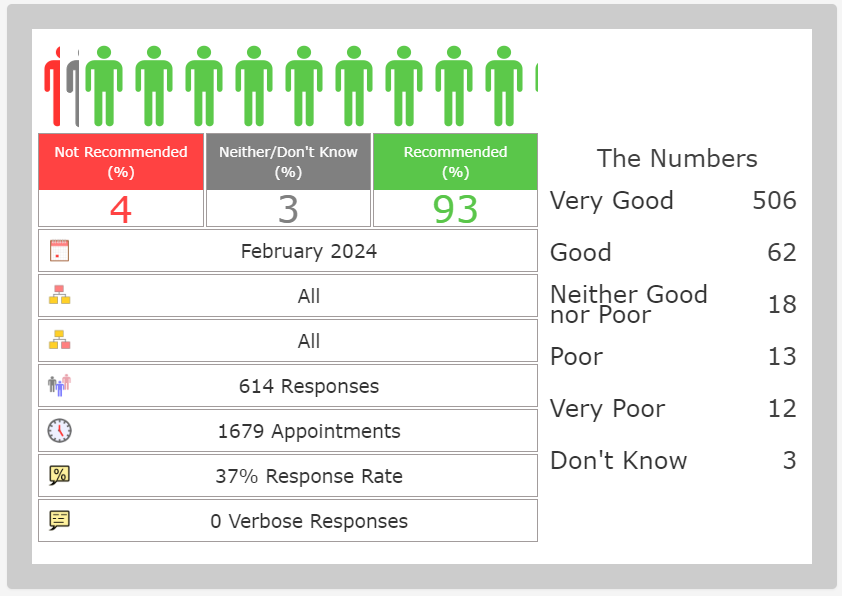 March 2023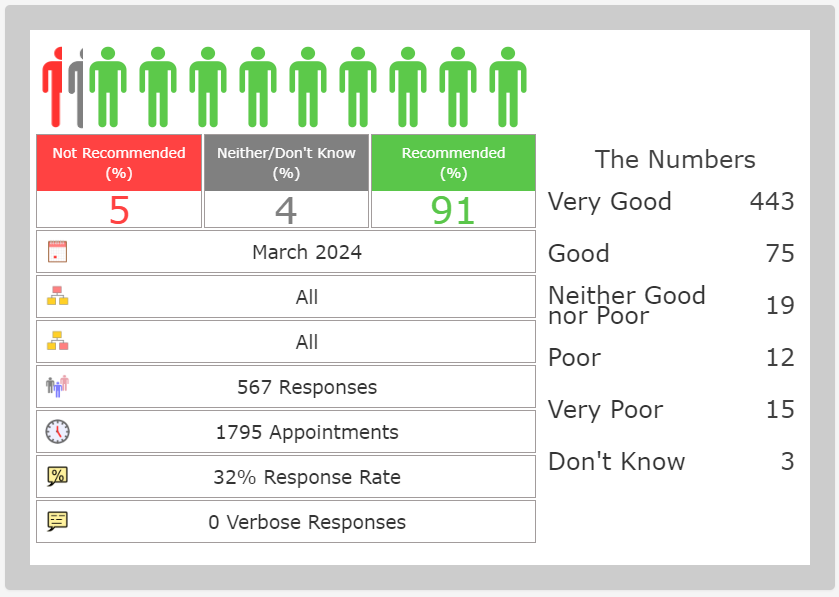 